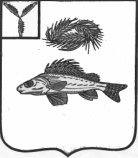 СОВЕТ                                                                                                                НОВОСЕЛЬСКОГО МУНИЦИПАЛЬНОГО ОБРАЗОВАНИЯ                                ЕРШОВСКОГО МУНИЦИПАЛЬНОГО РАЙОНА                                                САРАТОВСКОЙ ОБЛАСТИРЕШЕНИЕ  от  03.09.2019г 							№ 42-69О назначении публичных слушаний по проекту решения Совета Новосельского муниципального образования «О внесении изменений и дополнений в Устав Новосельского муниципального образования Ершовского муниципального района Саратовской области»	На основании Федерального закона № 131 – ФЗ «Об общих принципах организации местного самоуправления в Российской Федерации», в соответствии с Уставом Новосельского муниципального образования, Совет Новосельского муниципального образования РЕШИЛ:1. Утвердить проект «О внесении изменений в Устав Новосельского муниципального образования». (Приложение).2. Назначить публичные слушания по проекту решения Совета Новосельского муниципального образования «О внесении изменений и дополнений в Устав Новосельского муниципального образования».3. Утвердить рабочую группу по подготовке, проведению публичных слушаний и рассмотрению предложений по внесении изменений и дополнений в Устав Новосельского муниципального образования в составе:Поляшко Айман Туремратовна– депутат Совета Новосельского МО, председатель рабочей группы;Чугошкин Дмитрий Станиславович – депутат Совета Новосельского МО;Трошкина Вера Александровна - депутат Совета Новосельского МО.4. Провести публичные слушания 17 сентября 2019 года в здании администрации Новосельского МО по адресу: Саратовская область, Ершовский район,   п. Новосельский, улица Молодежная, дом 7 в 10.00 час.5. Обнародовать настоящее решение и проект решения «О внесении изменений  в Устав Новосельского муниципального образования Ершовского муниципального района Саратовской области» и разместить на официальном сайте Новосельского МО в сети Интернет.Глава Новосельского                                                                                   муниципального образования	                  И.П. Проскурнина		Приложение                                                                                                                                                        к решению Совета Новосельского МО ЕМР                                                                                                            от  03.09.2019 №42-69проектСОВЕТНОВОСЕЛЬСКОГО МУНИЦИПАЛЬНОГО ОБРАЗОВАНИЯЕРШОВСКОГО МУНИЦИПАЛЬНОГО РАЙОНА                        САРАТОВСКОЙ ОБЛАСТИРЕШЕНИЕот  __.09.2019 г.                                                                                        № __«О внесении изменений в Устав Новосельского муниципального образования Ершовского муниципального района Саратовской области»Руководствуясь Федеральным законом от 06.10.2003 №131-ФЗ «Об общих принципах организации местного самоуправления в Российской Федерации», Федеральным Законом от 21.07.2005 № 97-ФЗ «О государственной регистрации уставов муниципальных образований», Уставом Новосельского муниципального образования Ершовского муниципального района Саратовской области СОВЕТ РЕШИЛ:1.Внести в Устав Новосельского муниципального образования Ершовского муниципального района Саратовской области, принятый решением Совета Новосельского муниципального образования от 17 октября 2018 г. № 5-17 (с изменениями от 28 июня 2019 г. № 35-59) следующие изменения и дополнения:Дополнить Устав статьей 31.1 следующего содержания:«Статья 31.1. Гарантии главе муниципального образования1. Главе муниципального образования устанавливаются следующие гарантии:1) условия работы, обеспечивающие исполнение должностных полномочий;2) право на своевременное и в полном объеме получение денежного вознаграждения в размере, определяемом решениями Совета, принятыми в соответствии с законодательством Российской Федерации;3) возмещение расходов, связанных со служебной командировкой в размере и порядке, установленными законодательством Российской Федерации и принятыми в соответствии с ним нормативными правовыми актами;4) время отдыха, предусмотренное трудовым законодательством Российской Федерации, в том числе ежегодный оплачиваемый отпуск, продолжительность которого устанавливается решением Совета;5) при предоставлении материальную помощь в пределах оплаты труда главы муниципального образования, в соответствии с Положением об оплате труда главы муниципального образования, утвержденным решением Совета ;6) право на денежное поощрение (премии) в случаях и порядке, установленных решением Совета;7) пенсионное обеспечение за выслугу лет в размерах и на условиях, установленных решением Совета;8) возможность получения дополнительного профессионального образования, в соответствии с муниципальным правовым актом, за счет средств местного бюджета;9) транспортное обслуживание в связи с исполнением должностных обязанностей».2. Направить настоящее решение на государственную регистрацию в Управление Министерства юстиции Российской Федерации по Саратовской области.3. Настоящее решение вступает в силу с момента официального обнародования (опубликования) после его государственной регистрации.Глава  Новосельского                                                                                 муниципального образования                              И.П. Проскурнина